  Encendido Consecutivo con 32 Saltos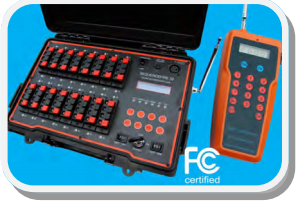 Sistema de encendido inalámbrico32 saltos ▏ Múltiples modos de encendido ▏FCC certificado INSTRUCCIONES PARA LOS USUARIOS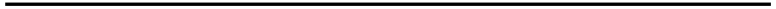 RENUNCIA:Los manufacturados, distribuidores y vendedores de este dispositivo no asumen la responsabilidad por cuarquier daño, perjuicio o pérdida tanto en la economía como en otros aspectos. Los cuales son causados directamente o indirectamente por el uso , mal uso, función o mala función del dispositivo. Cuando usted lo compra y lo usa entenderá y aceptará esta renuncia.DESCRIPCIÓN:Nuestro nuevo sistema de encendido inalámbrico con 32 saltos representa la tecnología más nueva entre sistemas de encendido consumidos. Además, cuando está combinado con nuestro encendedor de marca águila, le permitirá hacer una demostración dramática de los fuegos artificiales. Aparte de esto, usted puede apreciar la demostración con sus clientes. Ahora no queda ninguna razón para encender los fuegos artificiales a mano.Este sistema conveniente es extremadamente fiable y tiene muchos beneficios de otros sistemas profesionales con precio alto:FCC Certificado (FCC ID: AYHFS2012)La distancia desde el controlador remoto al módulo(receptor) es aproximadamente 350 pies(+/-) dependiente del ambiente.El módulo es programable y puede ser reasignado a diferentes controladores de fuego consecutivo con 32 saltos. Un controlador de este tipo también puede controlar múltiples módulos de 32 saltos al unisono.Este sistema tiene 5 modos de encendido: Encender inmediatamente un salto bajo demanda en cuarquier orden, encender en secuencia escalonada, encender con tiempo de espera equivalente entre todos saltos, encender con tiempo de espera arbitrario entre todos saltos, y encender todos saltos de una vez.El secuenciador de tiempo permite que el tiempo de espera entre cada salto sea establecido entre 0.1 y 99.9 segundos.En el sistema de encendido hay una llave segura. No se operará el sistema salvo que la llave ha sido insertada y turnada a la posición ON.Este sistema tiene alta sensibilidad y excelente rendimiento de anti-jamming. Es extremadamente fiable y fácil para utilizar.La transmisión de frecuencia de radio entre el transmisor remoto y el receptor es muy seguro. Una vez que un receptor es activado por un transmisor remoto, el receptor sólo responderá al transmisor a cual ha sido asignado. El transmisor remoto cuenta con un ON/OFF conmutador para incrementar la seguridad. No se puede encender por inadvertencia un salto con el conmutador del remoto en la posición OFF. Turna a la posición ON sólo cuando se prepara a encender.El receptor (el módulo) tiene un conmutador con 3 posiciones tales como TEST,FIRE y STANDBY.Modo de dos poderes: El módulo opera con una interna batería recargable o se puede conectar con una externa batería opcional.Enlace capaz: Utilizando nuestra tecnología “Enlace de secuencia”, múltiples módulos con 32 saltos pueden ser conectados juntos por el cable dúplex estándar . Cuando se termina la secuencia de encendido de un módulo, este módulo pasa la instrucción “inicio” al siguiente módulo vecino a cual está conectado.Circuito de carga: Este dispositivo dispone de un circuito de carga interno y un plug-in cargador de pared. El circuito de carga interno sólo se utiliza para recargar la batería interna y no puede cargar una batería externa. Además, el cargador de pared no operará este dispositivo de encendido.Protección de la sobrecarga del circuito interno: La circuitería electrónica de cada salto es protectada de la sobrecarga térmica. Se puede suceder la sobrecarga cuando hay un cortocircuito entre el cable de los encendedores y el dispositivo. Sin embargo, nuestro dispositivo de encendido cuenta con la protección de la sobrecarga térmica del circuito. Por lo tanto aunque haya un cortocircuito, no aparecerá la sobrecarga térmica.El uso del dispositivo de encendido remoto así como nuestro Encendido consecutivo con 32 saltos es mucho más seguro que encender a mano.El Encendido Consecutivo con 32 saltos es versátil y económico para la demanda vasta de dispositivos de encendido inalámbricos y consumidos.Transmisor(Remoto):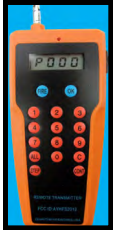 Modelo: FS2012(FCC Certificado)FCC ID:  AYHFS2012Poder: 2X9v baterías (no están incluidas)Frecuencia: RF Radio 315.02 MHzDistancia: aproximadamente 350 pies(+/-) dependiente del ambiente y la intervención de otras referencias de radio.Botones: 16 botones en total.Tamaño: 3.75pies.×8.25pies.×1.25pies.El Transmisor tiene un conmutador con ON/OFF para incrementar la seguridad. El remoto no operará cuando en la posición OFF, así que elimina el riesgo de una prensa del botón inadvertida. Receptor (Módulo de Campo):Modelo: SEQFIRE-32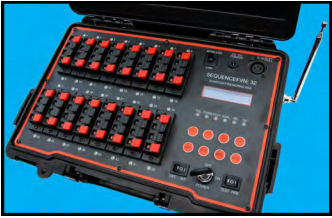 Módulo de encendido: 1 contiene 32 saltos en total.Poder: Una interna batería recargable de 12V, 3.2aHCorriente de encendido: >1ACorriente de prueba: 2mATamaño: 15pies.×11pies.×5.25pies.Capacidad de encendido: 5 encendedores de marca Águila por cada salto cuando están cableados en paralelo.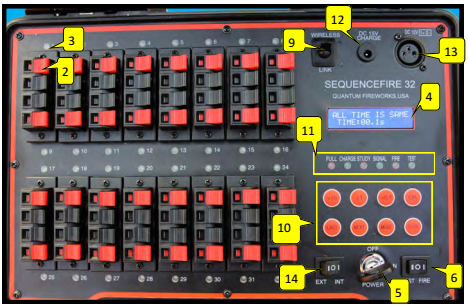 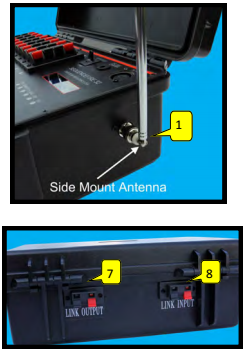 Descripción de componentes:Conexión de Antena: La antena desmontable puede ser conectada con este dispositivo.Terminales de Saltos: Hay 32 saltos en total en el dispositivo de encendido. Cada salto está compuesto de un gato rojo y un negro con los cuales se conectan los encendedores. No importa cuál cable del encendedor entra en cuál color de gato.Luces de Saltos: Cada slto tiene una luz encima de su gato y la luz tiene dos funciones. Por un lado, cuando el sistema está en el modo de TEST esta luz iluminará indicando que el encendedor ya conectado tiene muy buena continuidad. Por otro lado, cuando está en el modo de FIRE esta luz iluminará significando que el salto está enciéndose.LED Pantalla: Cuando el sistema está en el modo STANDBY (el conmutador con tres posiciones está en la posición central ¨0¨), la pantalla demostrará que el voltaje está proporcionándose por la batería interna o por la externa. En otros modos, la pantalla ofrece informaciones según el estado del dispositivo y la programación.Conmutador de llave segura: Para incrementar la seguridad el sistema no operará salvo que la llave segura ha sido insertada en el conmutador y turnada a la posición “ON”.Conmutador con tres posiciones: TEST- utilizado para probar la continuidad del circuito. FIRE- poner el sistema en el modo FIRE. STANDBY(0)- poner el sistema en el modo STANDBY.Puerto de Enlaces de Secuencia de Exportación: utilizado para conectar el dispositivo de encendido consecutivo de 32 saltos con otro dispositivo de encendido consecutivo de 32 saltos .Puerto de Enlaces de Secuencia de Importación: utilizado para conectar el dispositivo de encendido consecutivo de 32 saltos con otro dispositivo de encendido consecutivo de 32 saltos .Conmutador de Inalámbrico / de Enlace: utilizado para poner el sistema en el modo de controla de WIRELESS RF , donde el sistema recibirá directamente los mandos del transmisor remoto. O entra en el modo LINK, donde el dispositivo recibirá el mando de START desde otro dispositivo de encendido consecutivo de 32 saltos conectado a través del puerto de importación.Botones de programación: utilizado para poner el sistema en el modo de programación con el fin de programar el secuenciador interno. Aparte de esto, también utilizado para poner el dispositivo en el modo STUDY permitiendo que el dispositivo sea asignado o reasignado a un controlador remoto nuevo.Luces indicadoras: FULL- iluminarará cuando el cargador de pared ha sido insertado en el gato y que la batería interna está completamente cargada.CHARGE- iluminarará cuando el cargador de pared ha sido insertado en el gato y que la batería interna está cargándoseSTUDY- iluminarará cuando el dispositivo está en el modo STUDY y que está recibiendo un señal desde el transmisor remoto.SIGNAL- iluminarará cuando el dispositivo está recibiendo un señal desde el transmisor remoto.FIRE- iluminarará cuando el dispositivo está en el modo FIRE.TEST- iluminarará cuando el dispositivo está en el modo FIRE.Gato del Cargador de Pared- insertar el cargador de pared en este gato para recargar la batería interna.Gato de la Batería Externa- utilizar este gato para adjuntar una batería externa (opcional)Conmutador de Batería Interna/Externa- utilizar este botón para seleccionar si este dispositivo estará operado por la batería interna o la externa.Componentes:     Módulo de campo de 32 saltos (receptor)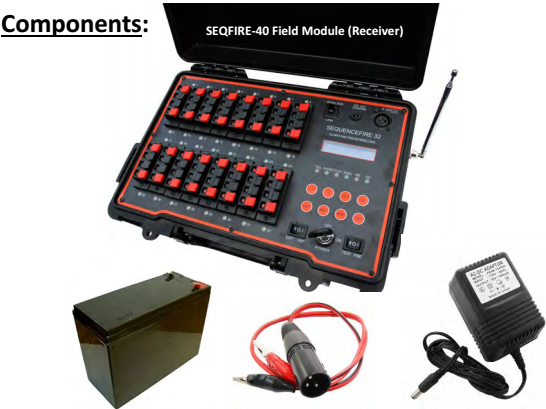 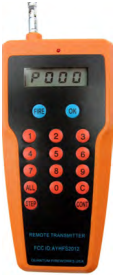 Batería externa (opcional)  Cable de presilla de caimán  Cargador de pared  Transmisor remotoNotas:El cargador de pared es sólo para recargar la interna batería recargable. No puede operar este dispositivo.El cable de presilla de caimán es para la conexión de la batería externa. La presilla roja es para el ánodo y la negra es para el cátodo.La batería externa con alta capacidad es opcional y recomendable cuando se enciende más de un encendedor por cada salto o cuando para mayores espectáculos. Antes de utilizar:Transmisor remoto: Instalar dos (2) 9V baterías en el transmisor a través de abrir la puerta del compartimiento de batería en la parte de atrás del transmisor. Luego enciende el transmisor poniendo el conmutador a la posición “ON”. La luz en el frente del transmisor debería brillar, lo cual indica la función apropiada. Al mismo tiempo en la pantalla debería demostrar P000.La batería interna del módulo: Antes de utilizar su nuevo dispositivo de encendido, por favor asegúrate que la batería interna está completamente cargada a través del cargador de pared incluido. Cuando la batería interna está completamente cargada, la luz FULL en la cara del dispositivo se queda iluminada mientras que el cargador está insertado en el enchufe de corriente. La batería externa (opcional): Si se utiliza la batería externa, también asegúrate que está completamente cargada antes de usar. Para adjuntar la batería externa al dispositivo por favor inserta el cable de presilla de caimán en el gato de la batería externa (#13). Después, conecta la presilla roja con el terminal positivo (ánodo) de la batería y conecta la presilla negra con el terminal negativo (cátodo).Cómo utilizar:Encender el módulo usando la batería interna:Turna el conmutador de INT/EXT (#14) a la posición INT.Asegúrate que el conmutador con tres posiciones (#6) está en la posición STANDBY (O).Inserta la llave segura en el conmutador de llave (#5) y turna a la posición ON.El dispositivo será operado y en la pantalla de LED se deberían demostrar las palabras “32 Cue Fireworks Firing System” durante unos segundos.Encender el módulo usando la batería externa (opcional): Turna el conmutador de INT/EXT (#14) a la posición EXT.2. Asegúrate que el conmutador con tres posiciones (#6) está en la posición STANDBY (O).3. Inserta la llave segura en el conmutador de llave (#5) y turna a la posición ON.4. El dispositivo será operado y en la pantalla de LED se deberían demostrar las palabras “32 Cue Fireworks Firing System” durante unos segundos.Nota: Si las palabras “SWITCH FATAL ERROR” están presentes en la LED pantalla mientras que usted opera el dispositivo, indica que el conmutador con tres posiciones (#6) está en la posición FIRE cuando turna el conmutador de llave a la posición ON. Para corregir este problema, primero cierre el dispositivo y asegúrate que el conmutador con tres posiciones (#6) está en la posición STANDBY (O). Después, opera el dispositivo otra vez.Asignar el transmisor remoto al módulo:El Dispositivo de encendido consecutivo con 32 saltos debe estar asignado al transmisor remoto. Tal vez usted necesite reasignar el transmisor al módulo o quiera reemplazar el transmisor que antes ha sido asignado , por favor sigue los procedimientos siguientes: Opera el dispositivo como mencionado en la parte “Encender el módulo ”. Asegúrate que el conmutador con tres posiciones (#6) está en la posición STANDBY (O). Prensa y manten los botones FIRE y OK simultáneamente en el transmisor remoto . Al mismo tiempo prensa y manten el botón STUDY en el módulo. Unos minutos después, libera todos los botones. Confirma la programación con éxito a través de prensar los botones FIRE y OK en el transmisor. Si ambas luces SIGNAL y STUDY en el módulo iluminan, pues el transmisor ha sido asignado al módulo con éxito.IMPORTANCIA: NUNCA ADJUNTE CUALQUIER PROGRAMACIÓN DE ESTE DISPOSITIVO CON EL ENCENDEDOR CONECTADO, PORQUE SE PUEDE SUCEDER UN ACCIDENTE DE ENCENDIDO CAUSANDO DAÑO/PERJUICIO POSIBLE.Cómo utilizar (seguido):Programar el secuenciador interno:Usted puede programar el secuenciador interno en el módulo con el fin de encender en secuencia todos 32 saltos dentro de intervalos de tiempo pre-programados entre los saltos . La cantidad del tiempo de espera entre cada salto se puede establecer entre 0.1 y 99.9 segundos. Una vez ser programado, el transmisor puede ser utilizado para iniciar la secuencia permitiendo que el módulo enciende los saltos basados en los intervalos pre-programados. No hace falta más procedimiento desde el usuario.Programar el secuenciador interno para que todos los intervalos entre saltos sean equivalentes:Opera el módulo como mencionado antes.Asegúrate que el conmutador con tres posiciones (#6) está en la posición STANDBY (O).Prensa el botón MODE en el módulo hasta que usted vea las palabras “ ALL TIME IS SAME” demostradas en la LED pantalla, además el tiempo presente fue programado previamente.Para cambiar el intervalo de tiempo puede prensar los botones +10, +1 y +0.1. Puede usted establecer el tiempo entre 0.1 y 99.9 segundos.Una vez que usted establece el número que desea, prensa el botón OK para conservarlo.Ahora todos los saltos han sido programados con el tiempo de espera igual entre ellos.Prensa el botón MODE dos veces para salir del modo de programación.Programar el secuenciador interno para que todos los intervalos entre saltos sean arbitrarios:1. Opera el módulo como mencionado antes.2. Asegúrate que el conmutador con tres posiciones (#6) está en la posición STANDBY (O).3. Prensa el botón MODE en el módulo hasta que usted vea las palabras “ 01 TO 02” demostradas en la LED pantalla, además el intervalo de tiempo que está conservado para 01 salto a 02 salto está demostrado en la pantalla.4. Para cambiar el intervalo de tiempo entre 01 salto y 02 salto usted puede prensar los botones +10,+1 y +0.1. Se puede establecer el tiempo entre 0.1 y 99.9 segundos.5. Una vez que usted establece el número que desea, prensa el botón OK para conservarlo.6. Para establecer el intervalo entre los siguientes saltos prensa el botón NEXT y sigue el mismo procedimiento como presentado arriba. Utiliza los botones NEXT y LAST para mover arriba o abajo entre saltos.7.Cuando se termina la programación, prensa el botón MODE para salir del modo de programación.ADVERTENCIA: Sólo cuando no hay productos de fuegos artificiales o encendedores que están conectados con el dispositivo se pueden realizar los procedimientos arriba. Nunca los realice cuando productos están conectados, porque se puede suceder el accidente de encendido causando un daño/perjuicio posible.Cómo utilizar (seguido) :Conectar los encendedores con el Módulo:Cuando se conecta el cable del encendedor con el módulo, no importa cuál cable en el encendedor entra en cuál terminal (rojo/negro) del salto del módulo.Cuando se conecta más de un encendedor con un terminal del módulo, pues conectalos en paralelo. Si usted conecta los encendedores en serie, pues es posible que los encendedores no enciendan.Probar el circuito del encendedor:Una vez que los encendedores han sido adjuntados a los terminales del salto, es muy importante probarlos para asegurar si el circuito del encendedor está bueno.Después de conectar los encendedores a los termimales del salto, opera el dispositivo como mencionado anteriormente.Luego pon el conmutador con tres posiciones (#6) en la posición TEST. La luz indicadora de TEST iluminará indicando que el dispositivo está en el modo de TEST.Si el circuito del encendedor está bueno la luz del salto brillará el color “verde” indicando la continuidad buena. Pero si la luz verde no ilumina pues significa que el circuito está roto. Por favor chequea su conexión del cable. Si la conexión está buena, entonces indica que el encendedor está roto y no se puede encender. Reemplaza el encendedor y prueba otra vez.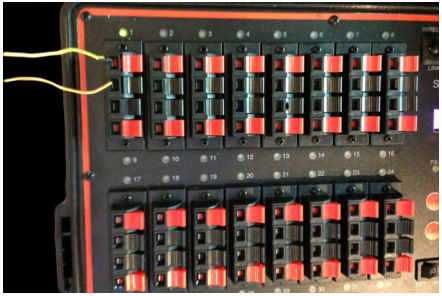 ADVERTENCIA:NUNCA adjunta encendedores al módulo cuando el módulo está operado. Se puede suceder un accidente de encendido y existe el riesgo grave.Nota: No conecte más encendedores con un módulo que puede efectivamente encender. El conectar más encendedores sobre el número especificado puede causar la sobrecarga del módulo. Además, sólo unos o ningún encendedores en el módulo encenderán.Cómo utilizar (seguido):Precedimientos del encendido: Cuando se ha probado que el circuito del encendedor está bueno, sigue uno de los procedimientos siguientes para encender los saltos:Encender inmediatamente un salto bajo demanda en cuarquier orden Para encender saltos individuales bajo demanda en cualquier orden que usted desea:Asegúrate que el módulo está operado como mencionado antes.2. En el módulo pon el conmutador con tres posiciones (#6) en la posición “FIRE”. La luz FIRE en el módulo iluminará indicando que el dispositivo está en el modo de FIRE. EN ESTE MOMENTO EL DISPOSITIVO ESTÁ ARMADO Y LISTO PARA ENCENDER. CON MUCHO CUIDADO.3. Opera el transmisor remoto . Cuando opera el transmisor debería demostrarse “P000”4. Para encender el salto #1 por favor prensa el número 001 en el transmisor y luego prensa los botones “FIRE” y “OK” simultáneamente. Se enviará el mando de encendido del salto #1 al módulo y usted verá iluminando la luz del salto #1. Lo cual significa que el salto #1 ha sido encendido . A continuación, prensa el botón “C” en el transmisor preparando encender el siguiente salto.5. Para encender unos otros saltos en cualquier orden, sigue el mismo procedimiento como mencionado en el cuarto paso arriba.Encender en secuencia escalonadaPara encender los saltos bajo demanda en secuencia, empezando desde el salto #1 y terminando en el salto #32:Asegúrate que el módulo está operado como mencionado anteriormente .En el módulo haz el conmutador con tres posiciones (#6) en la posición “FIRE”. La luz FIRE en el módulo iluminará indicando que el dispositivo está en el modo FIRE. EN ESTE MOMENTO EL DISPOSITIVO ESTÁ ARMADO Y LISTO PARA ENCENDER. CON MUCHO CUIDADO.Opera el transmisor remoto. Cuando el transmisor está operado, en la patalla debe demostrarse “P000.”En el transmisor remoto prensa el botón STEP y en la patalla LED se demostrará la palabra STEP.Para encender el primer salto prensa los botones FIRE Y OK simultáneamente en el transmisor. Esto enviará el mando del encendido al primer salto mientras que la luz del salto #1 brillará el color rojo, lo cual significa que este salto ha recibido el mando de encendido.Prensando los botones “FIRE” y “OK” simultáneamente otra vez en el transmisor remoto se encenderá el segundo salto. Sigue este procedimiento a fin de encender todos los saltos restos en secuencia.Encender en secuencia temporizada utilizando la progamación del secuenciador internoPara encender todos los saltos secuencialmente utilizando el secunciador interno con tiempo pre-programado:1. Asegúrate que el módulo está operado como mencionado anteriormente .2. En el módulo haz el conmutador en la posición “FIRE”. La luz FIRE en el módulo iluminará indicando que el dispositivo está en el modo FIRE. EN ESTE MOMENTO EL DISPOSITIVO ESTÁ ARMADO Y LISTO PARA ENCENDER. CON MUCHO CUIDADO.3. Opera el transmisor remoto. Cuando el transmisor está operado, en la patalla se debe demostrar “P000.”4. En el transmisor remoto prensa el botón CONT y en la patalla LED se demostrará la palabra CONT.5. Prensa los botones FIRE Y OK simultáneamente en el transmisor con el fin de empezar la secuencia. Esto enviará el mando del inicio al secuenciador interno del módulo y encenderá todos los saltos en secuencia según los intervalos del tiempo pre-programados por el usuario. No hace falta más procedimiento desde el usuario.6. Para detener la secuencia prensa por favor el botón C en el remoto y en seguida prensa los botones FIRE y OK simultáneamente. Así que la secuencia será detenida en el módulo. Para reiniciar esta secuencia desde el salto donde ella está detenida , prensa el botón CONT en el remoto y en seguida prensa los botones FIRE y OK simultáneamente. La secuencia reiniciará en el módulo desde el salto donde está interrumpida.Cómo utilizar (seguido):Ejemplo de encendido en secuencia temporizada:Abajo es un ejemplo de encendido en secuencia temporizada. La primera fila representa los intervalos de saltos. La segunda fila representa la cantidad del tiempo de espera que han sido programados entre los saltos listados en la primera fila. La tercera fila representa el tiempo total transcurrido de la demostración de la pirotecnia. Todos los tiempos están presentados en segundos.Encender todos saltos de una vez.Para encender todos 32 saltos de una vez:1. Asegúrate que el módulo está operado como mencionado anteriormente .2. En el módulo haz el conmutador en la posición “FIRE”. La luz FIRE en el módulo iluminará indicando que el dispositivo está en el modo FIRE. EN ESTE MOMENTO EL DISPOSITIVO ESTÁ ARMADO Y LISTO PARA ENCENDER. CON MUCHO CUIDADO.3. Opera el transmisor remoto. Cuando el transmisor está operado, en la patalla se debe demostrar “P000.”4. En el transmisor remoto prensa el botón ALL y en la patalla LED se demostrará la palabra ALL.5. Prensa los botones FIRE Y OK simultáneamente en el transmisor. Esto enviará el mando de encendido al módulo y encenderá todos los saltos de una vez.Cómo utilizar(seguido):ENLACE DE SECUENCIA:Utilizando el Enlace de Secuencia múltiples módulos de encendido de secuencia con 32 saltos pueden ser conectados juntos en serie permitiendo una amplia expansión del número total de saltos para su demostración. Cuando el primer módulo en el serie completa su secuencia pre-programada, esto pasará el mando “inicio” al siguiente módulo vecino a través de un cable de cobre dúplex básico. Este procedimiento continúa hasta que todos los módulos en este serie hayan completado sus secuencias pre-programadas.Conectando los módulos en serie con el Enlace de Secuencia:Utilizando el cable de cobre dúplex básico (22 a 24 calibre), conecta por favor el terminal de color rojo del Gato de Enlaces de la exportación (#7) en el primer módulo con el terminal de color rojo del Gato de Enlaces de la importación (#8) en el siguiente módulo vecino. Luego, haz lo mismo para los terminales negros. Sigue este paso para todos los módulos que usted quiere conectar en serie.Asegúrate que el conmutador inalámbrico / de enlace (#9) en el primer módulo en este serie está en la posición WIRELESS. El primer módulo en este serie será el único módulo que recibirá el mando de inicio desde el transmisor remoto. Después, asegúrate que los conmutadores inalámbricos / de enlace (#9) en los otros módulos restos están en la posición LINK. Todos los otros módulos en este serie salvo el primer módulo recibirán sus mandos de inicio desde el módulo al cual está adjuntado .Usted iniciará la secuencia en el primer módulo a través de seguir los procedimientos de encendido esbozados en la parte Encender en secuencia temporizada utilizando la progamación del secuenciador interno y por el uso del transmisor asignado al primer módulo. Cuando el primer módulo en este serie completa su secuencia temporizada, esto enviará el mando de inicio al módulo vecino en este serie por el cable de cobre. Cuando aquel módulo termina su secuencia temporizada, también enviará el mando de inicio al siguiente módulo vecino. Este paso continúa para todos los módulos en este serie.IMPORTANCIA:Asegúrate que sólo el conmutador inalámbrico / de enlace (#9) en el primer módulo en este serie está en la posición WIRELESS. Todos los conmutadores inalámbricos / de enlace (#9) en otros módulos restos deben estar en la posición LINK. De otra manera, los módulos restos en este serie no recibirán el mando de inicio para empezar sus secuencias.LA SEGURIDAD ES NUESTRA PRINCIPAL PRIORIDAD:RECUERDA, LA SEGURIDAD ES NUESTRA PREOCUPACIÓN CUANDO TRABAJAN CON LOS JUEGOS ARTIFICIALES.EL SISTEMA DE ENCENDIDO REMOTO PUEDE INCREMENTAR UN NIVEL ADICIONAL DE SEGURIDAD PARA EL ENCENDIDO DE LOS JUEGOS ARTIFICIALES, SIN EMBARGO, EL RIESGO DE UN ACCIDENTE DE ENCENDIDO TODAVÍA EXISTE AUNQUE TENGAMOS ESTE SISTEMA.POR FAVOR, ASEGÚRATE QUE TODOS LOS CONMUTADORES DE MÓDULOS Y DE LOS REMOTOS ESTÁN EN LA POSICIÓN OFF HASTA QUE EL TIEMPO DE SU DEMOSTRACIÓN ESTÁ A PUNTO DE EMPEZAR. ESTO NO SÓLO GUARDA LAS BATERÍAS, SINO TAMBIÉN NOS AYUDA A EVITAR UN ACCIDENTE DE ENCENDIDO POR UNA PRENSA DE BOTÓN INADVERTIDA.POR FAVOR REPASE NUESTRO SENTIDO COMÚN DE SEGURIDAD.DIRECTRICES UBICADOS EN: http://www.jumbofireworks.com浏阳市彭城贸易有限公司LIUYANG BOMBA CO.,LTD COMERCIALCOMPAÑÍA DE BOMBA PIROTECNIA, LIUYANG2-11 Piso, N.10 Edificio, Centro de Caizhi, Liuyang,Hunan,China.Tel: 0086-731-83648209    Fax: 0086-731-83648298E-mail: info@jumbofireworks.com  http: // www.jumbofireworks.comIntervalo del salto1-22-33-44-55-66-77-88-99-1010-11Intervalos (segs)10301525451525306040Transcurrido(segs)-10405580125140165195255Intervalo del salto11-1212-1313-1414-1515-1616-1717-1818-1919-2020-21Intervalos (segs)10301525451525306010Transcurrido(segs)295305335350375420435460490550Intervalo del salto21-2222-2323-2424-2525-2626-2727-2828-2929-3030-31Intervalos (segs)103015 25451525306010Transcurrido(segs)560570600615640685700725755815Intervalo del salto31-32EndIntervalos (segs)10    -Transcurrido(segs)825835